Als Zeugen(n) kann ich benennen:Ich versichere die Richtigkeit meiner Angaben und erkläre außerdem, dass die Streitigkeit nicht Gegenstand eines gerichtlichen Verfahrens ist. Mit der Übersendung einer Kopie dieses Antrages an den Betrieb (Antragsgegner) bin ich einverstanden.              Ort, Datum							   UnterschriftSchiedsstellezur außergerichtlichen Erledigung von Streitigkeitenaus Kaufverträgen über gebrauchte Kraftfahrzeugezwischen Kunden und in der VerbandsorganisationDeutsches Kraftfahrzeuggewerbe organisiertenKraftfahrzeugbetrieben. Schiedsstellezur außergerichtlichen Erledigung von Streitigkeitenaus Kaufverträgen über gebrauchte Kraftfahrzeugezwischen Kunden und in der VerbandsorganisationDeutsches Kraftfahrzeuggewerbe organisiertenKraftfahrzeugbetrieben. 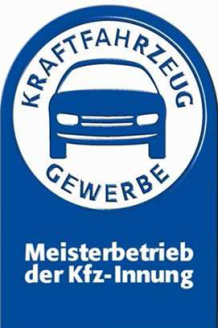 Innung des Kraftfahrzeuggewerbes Oberhessen-Schiedsstelle-Goethestraße 1035390 GießenSchiedsantragHerr / Frau(Name des Antragsstellers)(Anschrift des Antragstellers)(Telefon-Nr. des Antragstellers)bittet die oben genannte Schiedsstelle zur Beilegung einer Streitigkeit aus einem Kaufvertrag über ein gebrauchtes Kraftfahrzeug mit dem nachfolgend genannten Betrieb(Name und Anschrift)(Telefon-Nr.)zu entscheiden.Dem Antrag liegt folgender Sachverhalt zugrunde:2.Beanstandung beim Betrieb reklamiert am:, und zwar3.Datum der Fahrzeugübergabe:4.Tag der Erstzulassung:5.Km-Stand beim Kauf:6.Km-Stand bei Reklamation:7.Km-Stand jetzt:8.Mit Garantie: ja NeinIch habe diesem Antrag folgende Beweismittel beigefügt:Verbindliche Bestellung eines gebrauchten Kraftfahrzeugs oder Kaufvertrag Verbindliche Bestellung eines gebrauchten Kraftfahrzeugs oder Kaufvertrag Verbindliche Bestellung eines gebrauchten Kraftfahrzeugs oder Kaufvertrag inkl. Allgemeine Geschäftsbedingungeninkl. Allgemeine Geschäftsbedingungeninkl. Allgemeine GeschäftsbedingungenGarantievertrag inkl. GarantiebedingungenGarantievertrag inkl. GarantiebedingungenGarantievertrag inkl. GarantiebedingungenRechnung/Quittungen vom: Schreiben vom:Gutachten eines Sachverständigen vom: Sonstige Beweismittel: Herr / Frau(Name, Vorname)(Anschrift, Tel.-Nr.)Es gibt keine Zeugen 